ДОРОГАМИ ПАМЯТИ…Минск  - Мемориальный комплекс «Хатынь» Монументальный комплекс "Xатынь" расположен в Логойском районе Минской области на месте сожженной вместе с жителями (22.03.1943 г.) одноименной белорусской деревни. В тех местах, где когда-то стояли хаты, поставлено 26 обелисков, напоминающих печные трубы, опаленные огнем, и столько же символических венцов-срубов из бетона. На трубах-обелисках — бронзовые таблички с именами тех, кто здесь родился и жил. А сверху — печально звенящие колокола. Вечный огонь в память о жертвах фашистского террора.История Минска – это история войн и разрушений. Это история города, который благодаря воле и трудолюбию своих жителей много раз восставал из пепла и руин. За время своего существования Минск был разрушен более 10 раз. Точная дата основания города неизвестна, но впервые он упоминается в летописи в 1067 году в связи с междоусобными войнами русских князей. Программа тура:7.00 – Отправление из Витебска11.00-13.00 – Экскурсия по мемориальному комплексу «Хатынь»14.00 – Автобусно-пешеходная экскурсия по столице Республики Беларусь городу-герою     Минску. Посещение               музея Великой Отечественной Войны 16.00 – 17.00 – Свободное время17.00 – Отправление из Минска22.00 – Прибытие в ВитебскСтоимость программы на группу 45 человек = 2 925 BYNДополнительно оплачиваются входные билеты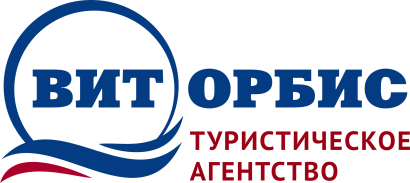          Республика Беларусь 210009                                г. Витебск, пр-т Фрунзе, 38 / ул. Чапаева 4                                                            Тел./факс: +375 (212) 265-500МТС: +375 (29) 5-110-100                     www.vitorbis.com      e-mail: vitorbis@mail.ru